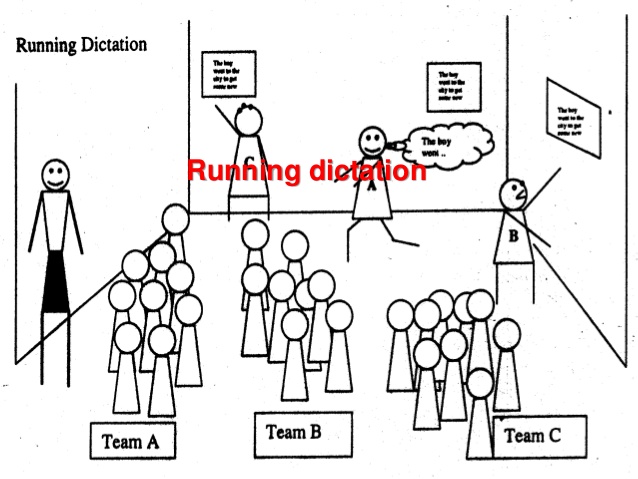 Ich esse das BrotIch trinke die MilchDie Butter schmeckt gutDas Obst schmeckt nicht gutWas isst du?Was trinkst du?Ich esse nicht der KäseIch trinke nicht der SaftDie Wurst ist leckerDie Schokolade ist ungesundDer Kaffee ist nicht leckerIch mag nicht das Brötchen